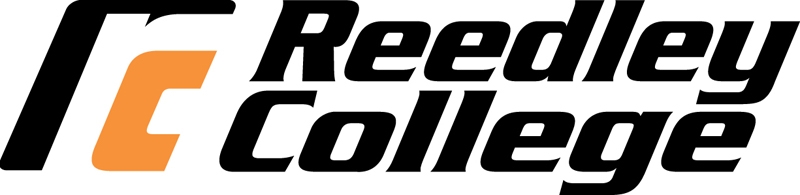 (Including Reedley, Madera, and Oakhurst Campuses)Program Review HandbookCycle Three Revision(Revised fall 2012; Approved by College Council spring 2013) Reedley College Mission StatementCommitmentReedley College provides an accessible, student-centered educational environment featuring high-quality learning opportunities. We offer basic skills enhancement, associate degree programs, career technical education, and transfer-level courses as an integral component for life-long learning within a diverse local and global community.PhilosophyAt Reedley College, we believe that people’s lives are enriched in an atmosphere of intellectual curiosity, personal integrity, and individual accomplishment. The college furnishes experiences designed to promote critical thinking, enhance cultural literacy, and foster an awareness of the interdependence of all persons and their environment. Reedley College is committed to maintaining a highly qualified staff of educators and support personnel who reflect the diversity of our unique community. We embrace a flexible attitude toward change and encourage the spirit of innovation. The goal of the college is to develop each student’s full potential as well as respect for self and others. To this end, the college provides comprehensive curriculum offerings, lifelong learning opportunities, counseling, and educational services.VisionReedley College strives to be a leading educational institution in California’s Central Valley.Strategic PlanThe current Strategic Plan may be found at:http://www.reedleycollege.edu/index.aspx?page=87Educational Master PlanThe current Educational Master Plan may be found at:http://www.reedleycollege.edu/index.aspx?page=1224Purposes Of Program ReviewThe purposes of program review are to:Systematically assess instructional programs, student support services and administrative services using quantitative, qualitative, and student learning data for the purpose of: demonstrating, improving and communicating  program effectivenessidentifying program strengths and emerging trends facilitating improvements through substantiated goalsAssess the degree to which programs and services effectively support the:Mission (Commitment, Philosophy, and Vision) Strategic PlanEducational Master PlanInfluence curriculum, college planning, decision-making, and resource allocationPromote collaboration and dialogue across campuses and disciplinesDefinitionsProgram/Discipline or Support Service Area	A program/discipline is a group of courses in the instructional area, or a group of activities or services in a Student Services, instructional, or administrative service area. Evaluation		The process for assessing all or a part of a programFTEF	A Full Time Equivalency Faculty (FTEF) is based upon a 15 Lecture Hour Equivalent (LHE - formula hours) of instruction.  One lecture hour (50 minute period) = one lecture hour equivalent; one lab hour = .75 of one lecture hour equivalent.  FTES	A Full Time Equivalent Student (FTES) is the unit of measure based upon student attendance patterns used by the state in the formula for the apportionment of funds.Labor Market Data	A data table with current versus projected job openings over 10 years and the educational requirements for each job classification	Grade/Mark Distribution	Data table of counts and percentages of all final grades and marks by termMeasures	Those variables that can be observed, reviewed, or appraised to determine whether an objective developed from a goal has been attained.Perkins Core Indicators		A set of 4 data tables compiled the CCCCO to track vocational student cohorts in terms of completion, transfer and employment. It differs from program enrollment in  that students are included in a cohort after they complete a set number of  program courses at the level of SAM Code B and C which indicates that they have progressed in the program.Program Review Working Groups (PRWG)		Groups formed to assess programs, support service areas, or administrative services and create a written report to be presented to the Program Review Committee.Standard Data	Includes the following data for 5-years (or 10 terms) for the overall college location and instructional program: FTES by Term and Location, Enrollment by Term and Location, Enrollment by Term, Location and Gender, Enrollment by Term, Location and Age Category, Enrollment by Term, Location and Ethnicity, GPA by Term and Location, Success Rate by Term and Location, Retention Rate by Term and Location, and Awards by Year and Location.Student Learning Outcomes (SLO); Program Learning Outcome (PLO); General Education Learning Outcomes (GELO)These are the knowledge, skills, abilities, and attitudes that a student has attained at the end (or as a result) of his or her engagement in a particular set of collegiate experiences.  The GELO is the same as the College’s Institutional Learning Outcome (ILO).Survey	This is a data gathering instrument, e.g. a written questionnaire or interview.Top Code 	TOP is a system of numerical codes and titles used to identify programs in the California Community College system, and to collect and report information on programs and courses that have similar outcomes.  Available on Blackboard.WSCH	Weekly Student Contact Hours (WSCH) is the number of students in a class multiplied by the number of hours the class meets per week. WSCH is the primary factor used in the formula to calculate FTES.Program Review CommitteeCompositionCommittee PurposeAssist programs in the completion of their program review reportsDetermine the degree of substantiation of each goalForward Program Summary Report to the College Council Review and make recommendations for the Program Review Process and Handbook Work in conjunction with the Student Learning Outcomes Assessment Advisory Committee (a subcommittee of Program Review) on outcomes assessment mattersCommittee ProcessReview the submitted reportRequest modifications to the report to better substantiate goals and/or the event that the committee needs further clarification.Participate in the formal oral presentationTake formal action (vote) on the substantiation of goals, or request further modifications to the reportForward Program Review Summary Report and goals to the College CouncilMeetings:  6th, 10th, and 16th Fridays of the semester, 2pm. Quorum: 51 percent of membership.Program Review Working Groups (PRWGs)The formation of the groups is the responsibility of the Vice President/Dean/Area Manager and the Program Coordinator and may include but not limited to:Department Chair or Program CoordinatorFaculty or staff members from each area within the program across campuses Dean or Area ManagerInstitutional Researcher (contact with data needs)Function: To assess programs, support service areas or administrative services and create a written report to be presented to the Program Review Committee. Program Review CycleTimelines And Implementation GuidelinesThe Program Review process is conducted by each operational area or discipline every six years.  The schedule is maintained by the Program Review chairperson in conjunction with the Vice President of Instruction, Vice President of Student Services, and Vice President of Administrative Services.  Program Review is a three-semester process as indicated below.  SEMESTER 1Flex Day Activity (attended by Program Members and Dean or Manager) Joint RC Program Review orientation lead by Program Review ChairStandard Data Package, Budget Data provided Orientation and review of provided data lead by Institutional Researcher Creation of Program Review Working Groups. Identify leader or contact person of working group and forward name to Program Review Chair. All communication from Chair will go to this identified person By the end of the 9th Week Review Reedley College’s mission, strategic plan, educational master plan, prior Program Review recommendations and SLOs Respond to questions in Part 1 (General Information) and Part 3 (SLOs) Identify any internal (e.g., excel spread sheets, informal surveys, site maps) and external (e.g., State Chancellor’s office reports, commission on athletics reports, state reports, accreditation reports) data to be used in report. See folder on Blackboard for possible data. Identify any additional data elements needed including: focus groups, satisfaction surveys or Datatel data not included in standard data set  Progress report sent to Program Review Committee Chair by Dean/Manager      Complete by the end of the semester Part 1: General Information Part 3: SLOsSEMESTER 2By the 2nd Week Progress report to Program Review Committee Chair By the end of the 9th Week Respond to qualitative and quantitative questions in report Formulate goals based on  report findings, primarily dataPresent preliminary findings to PRWG By the end of the 12th week Send draft report to your Dean/Manager  for review and editingSend draft report to Institutional Researcher for review of data elementsBy the end of the 14th week Progress report sent to Program Review Committee Chair by Dean/Manager and Institutional ResearcherComplete by the end of the semester Part 2: Quantitative SectionPart 4: Qualitative SectionPart 5: Summary Section with Goals, Activities/Facilities/Curriculum/Equipment Necessary to Accomplish Goals, Resources Needed, and a Proposed TimelinePart 6: Student Learning Outcome Assessment Timeline and Curriculum Revision TimelineSEMESTER 3By the end of the 2nd Week Final Reports turned into the Program Review Chair, submitted by Dean/Manager By the end of the 6th WeekProgram Review Committee will meet to discuss submitted Program Reviews By the end of the 7th Week Committee comments on Program Review Report will be forwarded to individual programsBy the end of the 10th week Oral Presentations of Program Review ReportsBy the end of the 15th weekRevised Program Review Reports will be submitted to Program Review CommitteeBy the end of the 16th weekProgram Review committee will meet to discuss and determine degree of substantiation of program goalsBy the end of the 18th week Summary Reports compiled by the Program Review Chair sent to the College Council FUTURE SEMESTERSThe College Council reviews goalsCurriculum changes forwarded to Curriculum Committee by discipline faculty within two semesters unless the department has submitted a justification and timeline for an alternative update of its curriculum.  This justification and timeline must be submitted with the final report and meet the approval of the Program Review and Curriculum Committees.Program Review report, oral presentation, and Summary Report posted to Blackboard by the Program Review ChairComplete Annual Program Review Goals Progress Report, due each May 1, and submit electronically to the Program Review ChairUpdate SLO mapping grids as neededFollow program-determined SLO assessment timeline for program, including all courses, certificates, and degrees.Program Review Self-Study: Instructional ProgramsPlease respond to the following statements in order. They are designed to create a thread of narration.  I.  General InformationA. List the Instructional Area(s)B.  List California Community College Chancellor’s Office Taxonomy of Programs (TOP) Code (found on Blackboard—RC Program Review, Documents, Handbook and Supporting Documents) C.  General description of program(s) or service(s) offered.  Include:  C1. Current staffing (full-time and part-time faculty, staff, student aides, etc.);Staffing Summary(to be completed by Dean)C2. listing of courses in the program area including transfer/degree applicable, degree applicable/non-transfer, non-degree applicable, and non-credit;   C3. list of degrees and certificates; C4. brief facilities overview;C5. equipment requirements including ongoing maintenance requirements and costs;C6. supply requirements, if any.D. Mission, Strategic Plan, and Educational Master PlanD1.  Describe how your program supports the College Mission Statement. Give a few specific examples.D2.  Describe how your program supports the College Strategic Plan. Give a few specific examples.D3.  Describe how your program supports the College Educational Master Plan. Give a few specific examples.E. In the table below, list only the recommendations deemed substantiated by the Program Review Committee from the previous Program Review and the implementation status of each.  Include in the status column any barriers encountered.  Add or delete rows as needed.Previous Program RecommendationsII. Quantitative AnalysisThese data provide an initial and important framework for review of programs and the program as a whole.Please note that these data should be integrated with the qualitative analysis and SLO assessment to help support your Summary Statements & Goals Insert suitable tables provided and formatted by the Institutional Researcher in your report. Additional graphs and charts are acceptable. Please be sure to label tables and charts and reference them by number in the narrative. A.  Provide short written comparative and trend analyses examining program and overall college trends for the data elements listed below.   Include in the analyses: Significant fluctuationsImpact of trends on Program Possible data elements to support this analysisTotal EnrollmentEnrollment by Demographics: age, gender, & ethnicityRetentionSuccessProgram Mark Analysis Report FT/PT Enrollment StatusWSCH/FTEFNumber of Degrees/Certificates AwardedPerkins Core Indicators (if career-technical education program)Additional Data(copy and paste tables here)B.  If your program offers over 50%* online courses, use the provided comparative data to analyze any major differences in online versus face to face for:EnrollmentRetentionSuccessProgram Mark Analysis GPA*Programs offering under 50% online courses may submit a comparative data request to the Institutional Researcher.C.  Analyze how the program’s historical funding patterns have impacted the programBudget Summary(to be completed by Dean)III. Student Learning OutcomesA. An accreditation standard requires that the institution makes public expected learning outcomes.  In what ways are the courses/program/degree/certificate outcomes made public?	Catalog		Brochure		Website						Articulation/Transfer Agreements		Other:B.  Include the hyperlink(s) for the course and program/degree/certificate to GELO mapping grid as it is stored in your Blackboard SLO Assessment folder here.C.  Give a brief overview of the course assessments completed during the last five years, highlighting any results and action plans that have been particularly helpful in improving student learning and your program.  Provide all Course SLO Assessment Report Forms for your program in appendix A.D.  Give an overview of the program/degree/certificate assessments completed during the last five years, highlighting any results and action plans that have been particularly helpful in improving student learning and your program.  Provide all Instructional Program/Degree/Certificate SLO Assessment Report Forms for your program in appendix B.E.  Based on your assessments, have you identified additional resources needed to support the improvement of student learning or remedy any gaps you have found within your program (ie. staff development/training, equipment, technology, guest speaker, etc.)?  Be sure to include these in your goals with appropriate page number references.IV. Qualitative AnalysisPlease note that these data should be integrated with the qualitative analysis, and SLO assessment to help support your Summary Statements and Goals  A.  Describe future trends unique to your area that are likely to influence your discipline.  How will students be affected by these trends? Political (local ordinances, state or federal legislation, Title 5, Ed Code)Economic (Labor Market Data, District Fact Book, Advisory Committees)Sociological (migrant population, single parents, aging population trends)Technological (access, security, ethics)Educational (High School Graduation Rates, competition from other public and private postsecondary institutions, online education) B.  Describe and include rationale for any curriculum changes anticipated in the next 5 years. (If not applicable leave blank)Major course revisionsCourse deletionsNew coursesRevised or new options within a programProposed new programsDistance education/hybrid courses Enrollment trendsArticulation changes Provide justification for programs consisting of 30 units or more in the major. (Reference quantitative data relative to degrees and certificates awarded)C.  Discuss how your program meets the needs of the College’s diverse student, including:C1.  High-quality instruction of varying delivery modes and teaching methodologies.C2.  Appropriate breadth, rigor, sequencing, and completion time. D.  For students completing vocational and occupational certificates and degrees, describe how students will meet employment and other applicable standards and are prepared for external licensure and certifications.E.  Describe what your program has done to create links with support services or other instructional programs, if any.F.  Describe any community or other institution partnerships or collaboration of which your program has had a part.V. Summary StatementA.  Describe the major conclusions reached based on this report’s quantitative and qualitative analyses and evaluation of the assessment of student learning outcomes.B.  Based on the conclusions above, complete the table below.  List goals in priority order, including learning outcomes-related goals.  Add/delete rows as needed.*As supported primarily by the report’s quantitative and qualitative analyses and evaluation of the assessment of student learning outcomesNote:  Summary Statements are needed for each campus, if applicable.  Student Learning Outcome Assessment TimelineComplete the following chart indicating which year course, program, degree, and certificate outcomes will be completed.  Each course must be assessed at least once during this timeframe.  The program may conduct as many assessments of a single course, program, degree, or certificate as is meaningful.Curriculum Revision TimelineThis Curriculum Revision Timeline will be tracked by the Curriculum Chair.  Add/delete rows as needed.Program Review Self-Study: Non-Instructional Programs And ServicesPlease respond to the following statements in order. They are designed to create a thread of narration.  If your program has assessment standards particular to your field or area (e.g., standards developed by professional associations), please document this where appropriate in your report.I. General InformationA.  Program/Service AreaB.  Mission and Strategic PlanB1.  Describe how your program supports the College/Centers Mission Statement. Give a few specific examples.B2.  Describe how your program supports the College/Centers Strategic Plan. Give a few specific examples.C.  General description of program and/or service(s) that are offered in department or sub-department. Include:C1.  current staffing; Staffing Summary(to be completed by Manager)C2.  brief facilities overview;C3.  equipment requirements including ongoing maintenance requirements and costs;C4.  technology requirements;C5.  supply requirements, if anyD. In the table below, list only the recommendations deemed substantiated by the Program Review Committee from the previous Program Review and the implementation status of each.  Include in the status column any barriers encountered.  Add/delete rows as needed.Previous Program RecommendationsE.  If applicable, in the table below, list the recommendations from the previous accreditation report and the status of each.  Include in the status column any barriers encountered. Previous ACCJC or Other Accreditation RecommendationsII. Quantitative AnalysisA.  How many students served by program/service area in the past year? How does this compare with past years?B.  Identify and describe the processes and procedures that the program/services area uses to assess and measure outcomes.  List the best ways to measure the quality and success of your program. If a student or staff questionnaire has been developed, validated by institutional researcher, and administered, please report results.  Use the following as suggestions:Satisfaction (students, staff, and community)SuccessParticipationRetentionDemographics (age, gender, ethnicity)Additional data (assess program/services to the standards for the area)(copy and paste tables here)C.  If your program offers online services, use the collected data to evaluate your online services in comparison to your face-to-face services.D.  Provide a short analysis of the process and procedures identified in B above.E.  Analyze how the program’s historical funding patterns have impacted the program.Budget Summary(to be completed by Manager)III. Student Learning OutcomesA.  An accreditation standard requires that the institution makes public expected learning outcomes.  In what ways are the courses/program/degree/certificate outcomes made public?Catalog		Brochure		Website		Other: B.  Include the hyperlink for the program to GELO mapping grid as it is stored in your Blackboard SLO Assessment folder here.C.  Give a brief overview of the program assessment completed during the last five years, highlighting any results and action plans that have been particularly helpful in improving student learning and your program.  Provide all Non-instruction Program SLO Assessment Report Forms for your program in appendix B.D.  Based on your assessments, have you identified additional resources needed to support the improvement of student learning or remedy any gaps you have found within your program (eg. staff development/training, equipment, technology, etc.)?  Be sure to include these in your goals.IV. Qualitative AnalysisPlease note that these data should be integrated with the qualitative analysis, and Program Learning Outcome assessment to help support your Summary Statements and Goals.  A.  Describe future trends unique to your area that are likely to influence your program.  How will students be affected by these trends? Political (local ordinances, state or federal legislation, Title 5, Ed Code)Economic (Labor Market Data, District Fact Book, Advisory Committees)Sociological (migrant population, single parents, aging population trends)Technological (access, security, ethics)Educational (High School Graduation Rates, competition from other public and private postsecondary institutions, online education) V.  Summary StatementA.  Describe the major conclusions reached based on this report’s quantitative and qualitative analyses and evaluation of the assessment of program learning outcomes.B.  Based on the conclusions above, complete the table below.  List goals in priority order, including learning outcomes-related goals.* As supported by the report’s quantitative and qualitative analyses and evaluation of the assessment of student learning outcomesNote:  Summary Statements are needed for each campus, if applicable.  VI. Student Learning Outcome TimelineComplete the following chart indicating which year program outcomes will be completed.  Each outcome must be assessed at least once during this timeframe.  The program may conduct as many assessments of a single outcome as is meaningful.Cycle Three ScheduleInstructional ProgramsGroup IBegin process in fall, 2009 – Final report/presentation due fall, 2010Aeronautics					Agriculture Business Animal Science				Automotive Environmental Horticulture			Forestry/Natural Resources	General Agriculture				Manufacturing TechnologyMechanized Agriculture			Plant ScienceSEED Program Group IIBegin process in fall, 2010 – Final report/presentation due fall, 2011		Accounting			Business Administration 						Information Systems 		Office Technology		Statistics			Economics		Group IIIBegin process in fall, 2011 – Final report/presentation due fall, 2012		Art						Criminology 		History					Music	Philosophy 					Political Science		Psychology					Sociology								Group IVBegin process in fall, 2012 – Final report/presentation due fall, 2013		Composition					Communication		ESL						Languages 						Reading					(French, German, Spanish, ASL)	 		Creative Writing 				Critical Thinking					Film 						Honors Program		Journalism 					Linguistics						Literature 					Writing Center 				 Group VBegin process in fall, 2013– Final report/presentation due fall, 2014		Biology						Chemistry		Child Development				Computer Science				Dental Assisting				Engineering						Food and Nutrition				Geography		Health Care Interpreter			Health Science    		Library Services Licensed Vocational Nursing			Math						Math Center 					Nursing Assistant Training			Physical Education				Physics				            Student ServicesGroup IBegin process spring, 2010 – Final report/presentation due spring, 2011DSP&S 					EOP&SGroup IIBegin process spring, 2011 – Final report/presentation due spring, 2012Counseling					Health Services		Student Support Services			Outreach & MatriculationGroup IIIBegin process spring, 2012– Final report/presentation due spring, 2013Admissions & Records			 Residence HallsGroup IVBegin process spring, 2013 – Final report/presentation due spring, 2014Student Activities				Financial AidTutorial 			Group VBegin process spring, 2014 – Final report/presentation due spring, 2015CalWORKS Athletics (submission of State Report)Project Grants:                      		Upward Bound (Report not required—submit copy of grants)			Student Success (Report not required—submit copy of grants)			TRIO (Report not required—submit copy of grants)			Title V (Report not required—submit copy of grants)Administrative ServicesGroup IBegin process in spring, 2012 – Final report/presentation, spring 2013Business Administrative Office	Business Services Office	 Facilities and Maintenance		Food ServicesGroup IIBegin process in spring, 2013 – Final report/presentation, spring 2014Computer Services 		 Administrative Services Offices (Office of Instruction/Student Services Office) Appendix A: Insert All Course Assessment Reporting Forms Here.Appendix B: Insert All Program/Degree/Certificate Assessment Reporting Forms Here.Course SLO Assessment Report FormPlease complete one form for each course.1) Date: 2) Course Name and Number: 3) Assessed Course SLO(s): 4) Assessment Assignments and/or Instruments: A. 	Item analysis of exams, quizzes, problem sets, etc. (items linked to specific outcomes)B. 	Assignments based on rubrics (essays/reports, projects, performances, presentations, etc.)C. 	Assignments based on checklists D. 	Direct observation of performances, structured practice or drills, “practical” exams, small group work, etc.E. 	Student self-assessments (e.g. reflective journals, surveys)F. 	Classroom Assessment Techniques (CATS, “clicker” mediated responses, etc.)G. 	Capstone projects or final summative assessment (final exams, capstone projects, portfolios, etc.)H. 	Other (please describe):      5) Please insert any instruments used for assessment (rubrics, checklists, surveys, etc.) or include a hyperlink to such documents here.6) What is your expected level of achievement for measuring success?7) Assessment Results:What did members of your program learn from the assessment of the outcome? Did the assessment work, and if not, what needs to be revised?8) Action Plan:Based on the assessment results, what changes, if any, are planned to increase student success? When will they be implemented? Please check any appropriate boxes and provide a brief description with a timeline for changes.A. 	Results are positive—no changes to be madeB. 	Conduct further assessment related to the issue and outcomeC. ☐	Use new or revised teaching methods (e.g., more use of group work, new lecture, etc.) D. 	Develop new methods of evaluating student workE. 	Plan purchase of new equipment or supplies needed for modified student activitiesF. 	Make changes in staffing plans (e.g., modified job descriptions, requests for new positions, etc.)G. 	Engage in professional development about best practices for this type of class/activityH. 	Revise the course sequence or prerequisitesI. 	Revise the course syllabus or outline (e.g., change in course topics)J. 	Unable to determine what should be doneK. 	Other: Provide a brief description with a timeline for changes:9) The dialogue that occurred while planning assessments, evaluating data results, and determining action plans took placeA. 	with others in my program during department/division meetings B. 	during on-campus workshops, duty day, flex, etc.C. 	over email D. 	with colleagues from other campusesE. 	with my dean and/or colleagues in my divisionF. 	other: G. 	No dialogue occurred.  Reason no dialogue occurred (i.e. “Dialogue was difficulty due to the large number of adjuncts in this program” etc.): Instructional Program/Degree/Certificate SLO Assessment Report FormPlease complete one form for each assessed program/degree/certificate. 1) Date:      2) Instructional Program:       3) Assessed SLO(s):       4) Assessment Assignments and/ or Instruments:      Which were used to assess the SLO(s)?A. 	Item analysis of exams, quizzes, problem sets, etc. (items linked to specific outcomes)B. 	Assignments based on rubrics (essays/reports, projects, performances, presentations, etc.)C. 	Assignments based on checklists D. 	Direct observation of performances, structured practice or drills, “practical” exams, small group work, etc.E. 	Student self-assessments (e.g. reflective journals, surveys)F. 	Classroom Assessment Techniques (CATS, “clicker” mediated responses, etc.)G. 	Capstone projects or final summative assessment (final exams, capstone projects, portfolios, etc.)H. 	Internal/External DataI. 	Other (please describe):      5) Please insert any instruments used for assessment (rubrics, checklists, surveys, etc.) or include a hyperlink to such documents here.6) What is your expected level of achievement for measuring success?7) Assessment Results: What did members of your program learn from the assessment of the outcomes? Did the assessment work, and if not, what needs to be revised?8) Action Plan:Based on the assessment results, what changes, if any, are planned to increase student success? When will they be implemented? Please check any appropriate boxes and provide a brief description with a timeline for changes. A. 	Results are positive—no changes to be madeB. 	Conduct further assessment related to the issue and outcomeC. ☐	Use new or revised teaching methods (e.g., more use of group work, new lecture, etc.) D. 	Develop new methods of evaluating student workE. 	Plan purchase of new equipment or supplies needed for modified student activitiesF. 	Make changes in staffing plans (e.g., modified job descriptions, requests for new positions, etc.)G. 	Engage in professional development about best practices for this type of class/activityH. 	Unable to determine what should be doneI. 	Other: Provide a brief description with a timeline for changes:9) The dialogue that occurred while planning assessments, evaluating data results, and determining action plans took placeA. 	with others in my program during department/division meetings B. 	during on-campus workshops, duty day, flex, etc.C. 	over email D. 	with colleagues from other campusesE. 	with my dean and/or colleagues in my divisionF. 	other: G. 	No dialogue occurred.  Reason no dialogue occurred (i.e. “Dialogue was difficulty due to the large number of adjuncts in this program” etc.): Non-Instruction Program SLO Assessment Report FormPlease complete one form for each assessed program. 1) Date:     2) Program:      3) Assessed Program SLO(s):       4) Assessment Assignments and/ or Instruments:      Which were used to assess the SLO(s)?A. 	Direct observation of performances, structured practice or drills, “practical” exams, small group work, etc.B. 	Self-assessments (e.g. reflective journals, surveys)C. 	Internal/External DataD. 	Other (please describe):     5) Please insert any instruments used for assessment (rubrics, checklists, surveys, etc.) or include a hyperlink to such documents here.6) What is your expected level of achievement for measuring success?7)Assessment Results:What did members of your program learn from the assessment of the outcome(s)? Did the assessment work, and if not, what needs to be revised?8) Action Plan:Based on the assessment results, what changes, if any, are planned to increase student success? When will they be implemented? Please check any appropriate boxes and provide a brief description with a timeline for changes. A. 	Results are positive—no changes to be madeB. 	Conduct further assessment related to the issue and outcomeC. ☐	Use new or revised resources or services (e.g., mode of communication, additional workshops, etc.) D. 	Develop new methods of evaluating student learningE. 	Plan purchase of new equipment or supplies needed for modified student activitiesF. 	Make changes in staffing plans (e.g., modified job descriptions, requests for new positions, etc.)G. 	Engage in professional development about best practices for this type of activityH. 	Unable to determine what should be doneI. 	Other: Provide a brief description with a timeline for changes:10) The dialogue that occurred while planning assessments, evaluating data results, and determining action plans took placeA. 	with others in my program during department meetings B. 	during on-campus workshops, duty day, flex, etc.C. 	over email D. 	with colleagues from other campusesE. 	with my managerF. 	other: G. 	No dialogue occurred.  Reason no dialogue occurred (i.e. “Dialogue was difficulty due to the large number of part-time employees in this program” etc.): Dean/Manager Program Review Sign-Off After reading the program review report, please complete the following and send electronically, along with the report draft/final document, to the Program Review Chair.  Thank you.I have read the attached Program Report draft/final report from the  Program.  The following sections are completed as required or are still in need of attention.Comments: Dean/ Manager’s Signature: __________________________________________________Date: _____________________________Reedley College Program Review RubricProgram Review Committee Response To Programs’ DraftsProgram: Date: Thank you for submitting your program’s program review report draft.  The Program Review Committee has read your program’s report draft and offers the following suggestions/comments as you revise your final report.(OVER)Committee CommentsYour oral presentation will take place on: Please contact the Program Review Chair with questions.  Thank you for your participation in this important process.Program Review Substantiation Scoring SheetTo be completed by the Program Review Committee membersProgram: Reedley College Program Review Goals Annual Progress Report(email to Program Review Chair each May 1)Program: 			Year: 20__-20__			Contact: Additional Information:1. Provide any additional changes made to the program that were not a part of your program review report.2. List in detail any new program needs and a brief rational for this need.3. Summarize the progress your program has made this year on SLO assessment.4. Provide any additional information that your program would like to share.Area or Position of RepresentationTerm of RepresentationFaculty Chair (appointed by College President and Academic Senate)Three-year termPresident RCEx-OfficioInstitutional Research CoordinatorStanding MemberAcademic Senate President or Designee Standing MemberAdministrator—RC appointed by the PresidentTwo-year termAdministrator—MC appointed by the PresidentTwo-year termWI Program Review ChairTwo-year termFaculty Rep. RC appointed  by ASTwo-year termFaculty Rep. MC appointed by ASTwo-year termFaculty Rep. appointed  by the Budget CommitteeTwo-year termFaculty Rep. appointed  by College CouncilTwo-year termStudent Services/Auxiliary. Rep. appointed by ASTwo-year termStudent Services/Auxiliary. Rep. appointed by ASTwo-year termClassified Rep. appointed by CSEATwo-year termClassified Rep. appointed by CSTwo-year termStudent Rep.  RC appointed by ASBOne-year termStudent Rep.  NC appointed by ASBOne-year term20     -20     20     -20     20     -20     20     -20     20     -20     Total Division              BudgetFor the 5th year 20     -20     Percent of Division       20     -20     AdministratorsFull - Time FacultyAdjunct FacultyClassifiedStudents – XXOStudents – Fed. Work StudyTotalRecommendationStatus Outcome 20     -20     20     -20     20     -20     20     -20     20     -20     Total Division              BudgetFor the 5th year  20     -20     Percent of Division       20     -20     SalariesBenefitsInstructional SuppliesXX0LT0PerkinsGrant FundedNon-Instructional SuppliesXX0LT0PerkinsGrant FundedOperating ExpensesXX0LT0PerkinsGrant FundedEquipmentXX0LT0PerkinsGrant FundedTotalGoal(s)*(please provide the page number(s) where this goal is substantiated)Activities/Facilities/Curriculum/Equipment Necessary to Accomplish Goals Resources Needed, Include Estimate CostsProposed Timeline1. 2.3.4.5.6.YearCourses, Program, Degree, and/or Certificate to be assessedPerson responsible for heading assessment and completing Reporting FormYear 120-20Year 220-20Year 320-20Year 420-20Year 520-20CourseSemester revision to be submittedPerson responsible for revision20     -20     20     -20     20     -20     20     -20     20     -20     Total Division              BudgetFor the 5th year 20     -20     Percent of Division       20     -20     AdministratorsFull - Time FacultyAdjunct FacultyClassifiedStudents – XXOStudents – Fed. Work StudyTotalRecommendationStatus Outcome RecommendationStatus Outcome 20     -20     20     -20     20     -20     20     -20     20     -20     Total Division              BudgetFor the 5th year  20     -20     Percent of Division       20     -20     SalariesBenefitsInstructional SuppliesXX0LT0PerkinsGrant FundedNon-Instructional SuppliesXX0LT0PerkinsGrant FundedOperating ExpensesXX0LT0PerkinsGrant FundedEquipmentXX0LT0PerkinsGrant FundedTotalGoal(s)*(please provide the page number(s) where this goal is substantiated)Activities/Facilities/Curriculum/Equipment Necessary to Accomplish Goals Resources Needed, Include Estimate CostsProposed Timeline1.2.3.4.5.6.YearProgram outcome to be assessedPerson responsible for heading assessment and completing Reporting FormYear 120-20Year 220-20Year 320-20Year 420-20Year 520-20Program Review SectionCompleteIncompleteGeneral information, including staffing summaryMission, Strategic Plan, and Ed Master Plan supportPrevious goal status/outcomeQuantitative analysis in support of goalsFunding/budget summarySLO summary/reports, including mapping, assessment results, gaps, and action plansQualitative analysis, including future trends, curriculum changes, teaching methodologies, collaborations GoalsSLO timelineCurriculum Revision timelineProgram Review SectionDoes Not MeetMeetsExceedsGeneral information, including staffing summaryOne or more sections are incompleteAll sections are complete and accurateAll sections are complete and accurate with analysis which support’s program’s goalsMission, Strategic Plan, and Ed Master Plan supportOne or more sections are incompleteAll sections are complete and exhibit supportAll sections are complete, supportive with analysis which supports program’s goalsPrevious goal status/outcomeIncompleteCompletedCompleted with some degree of depthQuantitative analysis in support of goalsSections are incomplete or poorly executedSections are complete and data analyzedAnalysis of data supports the program’s goalsFunding/budget summaryIncompleteCompletedCompleted with some degree of depthSLO summary/reports, including mapping, assessment results, gaps, and action plansReports for courses, program, and/or certificates are incomplete or poorly executed.  Mapping, results, gaps, and/or action plans are not addressed or poorly executed.Program completed all sections, including mapping and reports. Program analyzes assessment results and creates action plans with at least some degree of critical thought.Program completed all sections, including mapping and reports. Program analyzes assessment results and creates action plans which support program’s goalsQualitative analysis, including future trends, curriculum changes, teaching methodologies, collaborations Sections are incomplete or poorly executed.Program completed all sections with at least some degree of critical thought.Program analyses sections in support of program’s goals.GoalsIncomplete, including no page numbersComplete, including page numbersComplete, including page numbers SLO timelineIncompleteCompleteCompleteCurriculum Revision timelineIncompleteCompleteCompleteProgram Review SectionDoes Not MeetMeetsExceedsGeneral information, including staffing summaryMission, Strategic Plan, and Ed Master Plan supportPrevious goal status/outcomeQuantitative analysis in support of goalsFunding/budget summarySLO summary/reports, including mapping, assessment results, gaps, and action plansQualitative analysis, including future trends, curriculum changes, teaching methodologies, collaborations GoalsSLO timelineCurriculum Revision timelineProgram Review SectionCommentsGeneral information, including staffing summaryMission, Strategic Plan, and Ed Master Plan supportPrevious goal status/outcomeQuantitative analysis in support of goalsFunding/budget summarySLO summary/reports, including mapping, assessment results, gaps, and action plansQualitative analysis, including future trends, curriculum changes, teaching methodologies, collaborationsGoalsSLO timelineCurriculum Revision timelineRating Scale1   Unsubstantiated within the report2 Minimally substantiated within the report2 Minimally substantiated within the report3Substantiated within the report3Substantiated within the report3Substantiated within the report3Substantiated within the report3Substantiated within the report4     Well substantiated within the reportGoalGoalGoal11234CommentsCommentsGeneral CommentsGeneral CommentsGeneral CommentsGeneral CommentsGeneral CommentsGeneral CommentsGeneral CommentsGeneral CommentsGeneral CommentsGeneral CommentsGoals(as appropriate, identify the campus where the goal applies)Proposed TimelineActivities/Facilities/Curriculum/Equipment Necessary to Accomplish GoalsResources Needed, Include Estimate CostsStatusOutcome 